engage in their future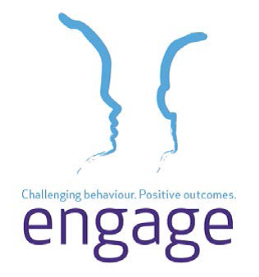 engage in their future South/South East Conference at  Muntham House School May 1st 2020School:                       						 engage in their future Member Yes/No      Contact email:         						Contact name: £60 per delegate EiTF members -   £180 per delegate Non-MembersApply Muntham House School  sarahmcmaster@muntham.org.uk                                                                      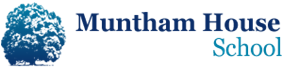 1.2.3.4.5.6.7.8.9.10.11.12.13.14.15.16.17.18.19.20.21.22.23.24.25.26.27.28.29.30.31.32.33.34.35.36.37.38.39.40.41.42.43.44.45.46.47.48.49.50.51.52.53.54.55.56.57.58.59.60.